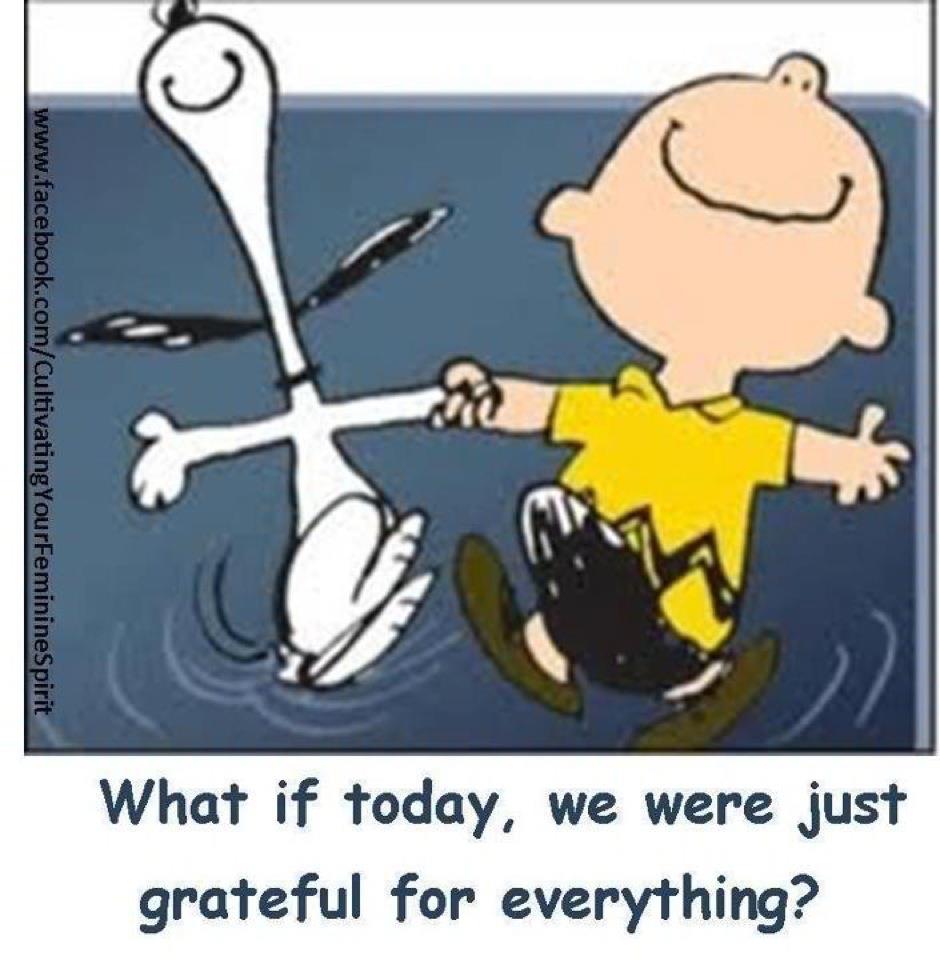 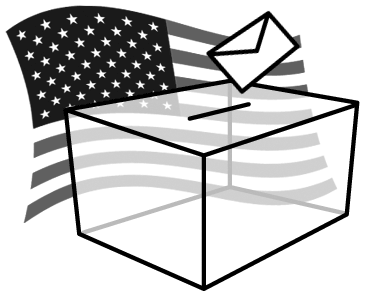 SUNDAYMONDAYTUESDAYWEDNESDAYTHURSDAYFRIDAYSATURDAYUnless otherwise noted the practice times are:Bronze 6-7 MThSilver 6-7:15Gold 6-7:30State 6-8P = practice @ CMA!1234P5P6PRACTICE @ ODEntries due for:Oak hillConcord IMX7P89SHARKFEST @ NORTHWOOD HS NAPPANEE10SHARKFEST @ NORTHWOOD HSNAPPANEE11P12P13PRACTICE @ OD14P15PRACTICE @ OD5:30-7 ALL TEAM161718P19P20PRACTICE @ OD213 way meet @ Rochester.  Warm ups @ 5, meet @ 6Coaches enter.2223MEET @ OAK HILL 2425P26P27PRACTICE @ OD5:30-7 ALL TEAM!(remember have a long weekend off)28Happy Thanksgiving!2930